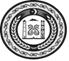 СОВЕТ ДЕПУТАТОВ КУРЧАЛОЕВСКОГО МУНИЦИПАЛЬНОГО РАЙОНА ЧЕЧЕНСКОЙ РЕСПУБЛИКИ(Совет депутатов Курчалоевского муниципального района)НОХЧИЙН РЕСПУБЛИКИН КУРЧАЛОЙН МУНИЦИПАЛЬНИ К1ОШТАН ДЕПУТАТИЙН КХЕТАШО(Курчалойн муниципальни к1оштан депутатийн кхеташо)РЕШЕНИЕ 26 декабря 2019 года                                                                             № 146/43-3г. КурчалойО даче согласия на передачу из муниципальной собственности Курчалоевского муниципального района в муниципальную собственность Аллеройского сельского поселения Курчалоевского муниципального района муниципального имущества	В соответствии со статьёй 51 Федерального закона от 06.10.2003 г. № 131-ФЗ «Об общих принципах организации местного самоуправления в Российской Федерации», руководствуясь Уставом Курчалоевского муниципального района, Положением «О порядке управления и распоряжения имуществом, находящимся в муниципальной собственности Курчалоевского муниципального района» Совет депутатов Курчалоевского муниципального района» р е ш и л:Дать согласие на передачу из муниципальной собственности Курчалоевского муниципального района в муниципальную собственность Аллеройского сельского поселения Курчалоевского муниципального района муниципального имущества, согласно приложению.Разместить настоящее решение на официальном сайте администрации Курчалоевского муниципального района в информационно-телекоммуникационной сети «Интернет» www.admin-kmr.org.Настоящее решение вступает в силу с момента его опубликования (обнародования).Глава Курчалоевского         муниципального района                                                                     А.Ш. Витигов